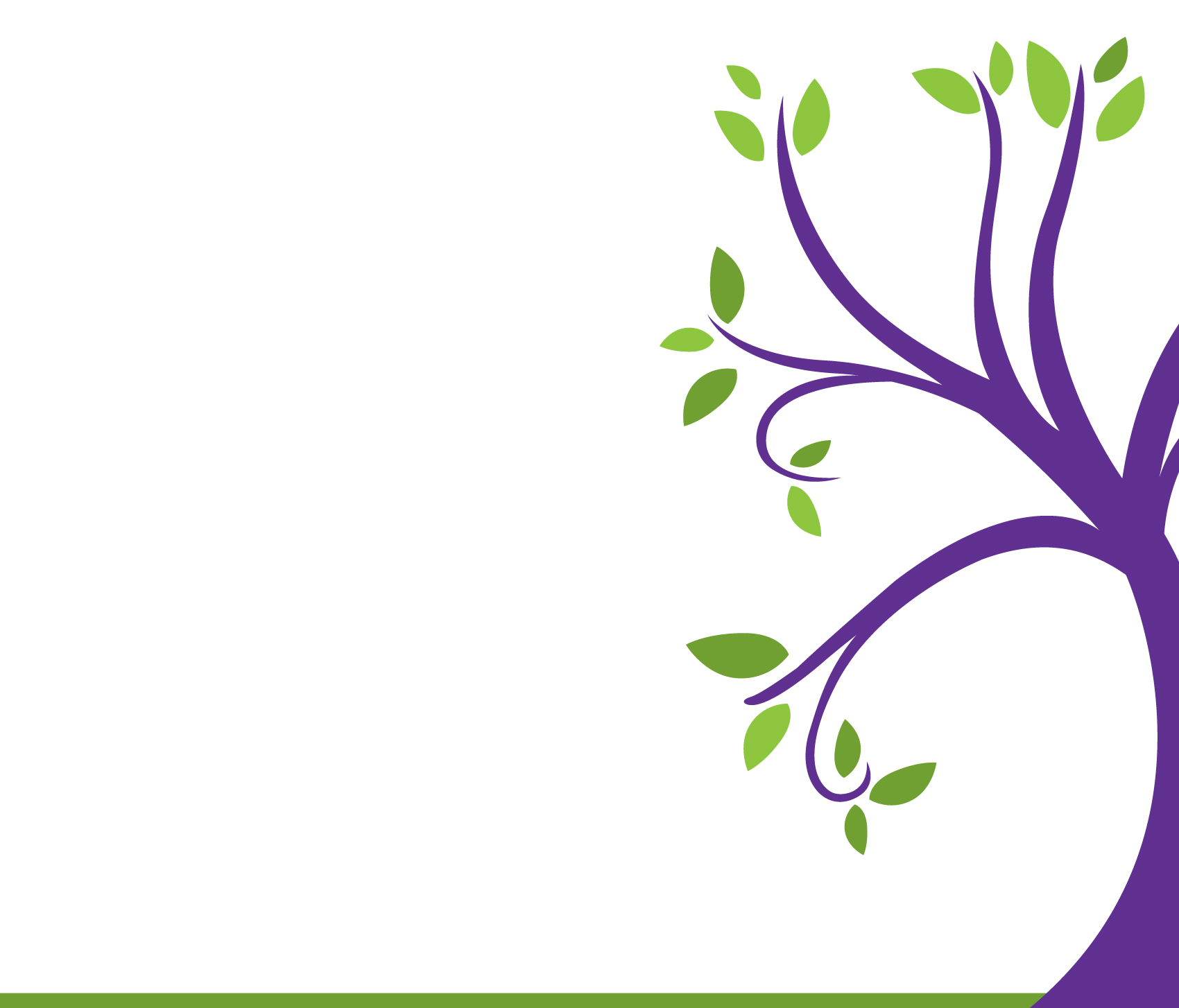 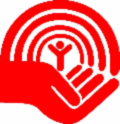 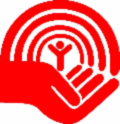 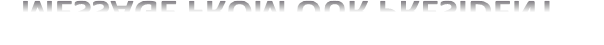 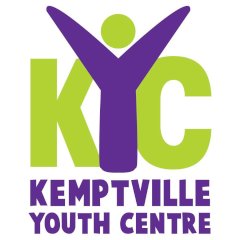 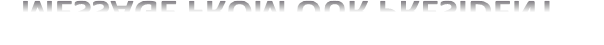 MESSAGE FROM OUR PRESIDENTSince its’ early beginning as THE UNDERGROUND KYC has been a safe, friendly haven for youth to drop in after school and in the evenings. KYC has an amazing team of staff, board members and volunteers who bring diversity and enthusiasm to our Centre coupled with a great group of youth that participate regularly in Centre activities.It was a year overshadowed by COVID. We followed Leeds & Grenville Health instructions throughout the year, closing in March and then reopening following PPE guidelines and initiatingstrict cleaning procedures. Our Manager Barb Tobin and our Program Coordinator Micaela Comerford had a challenging year. Despite COVID we have maintained solid contact with youth through social media – something we will wish to continue.Our fundraising activities where initially impacted, and we obtained support from theFederal Got and notably from the United Way of Leeds & Grenville. Our Book Fair and Golf events were again successful. A huge thank you to Jennifer Franssen andGraham Pincott who retired from the BOD in 2021. Both made considerable contributionsto KYC over the last 10 years. Jennifer has moved to to Alberta while Graham remains as the KYC Accountant.  Bruce Wehlau, President, 20212021 Board of DirectorsBruce Wehlau, PresidentHelen Pethick, Vice-PresidentGraham Pincott, TreasurerCarolyn Hardie, Secretary  Missy Henshall  Brian Arleth Ryan Hodgins Claude Smith Jennifer Franssen, Past President  Manager  Program Coordinator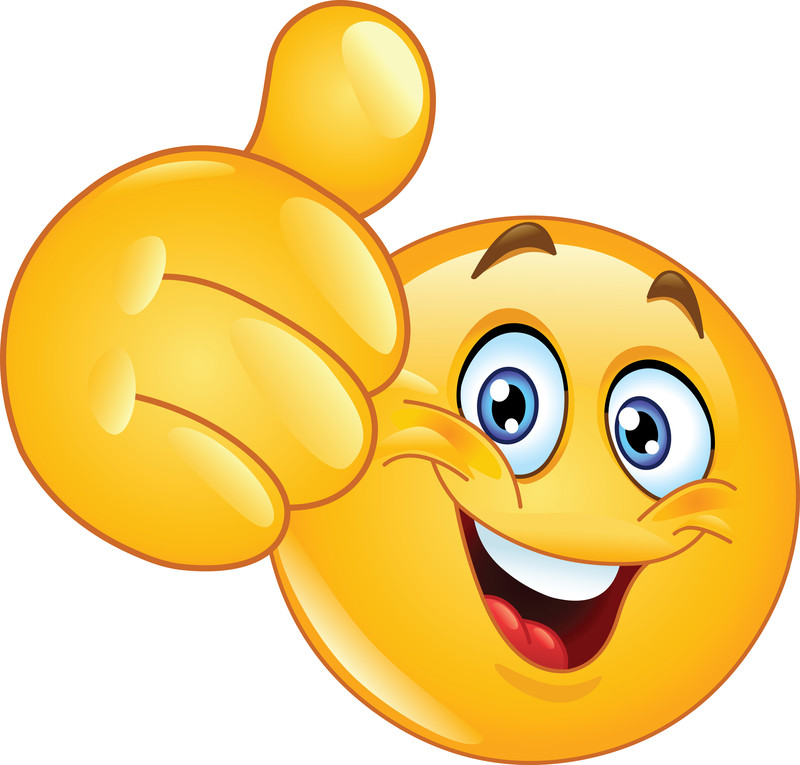 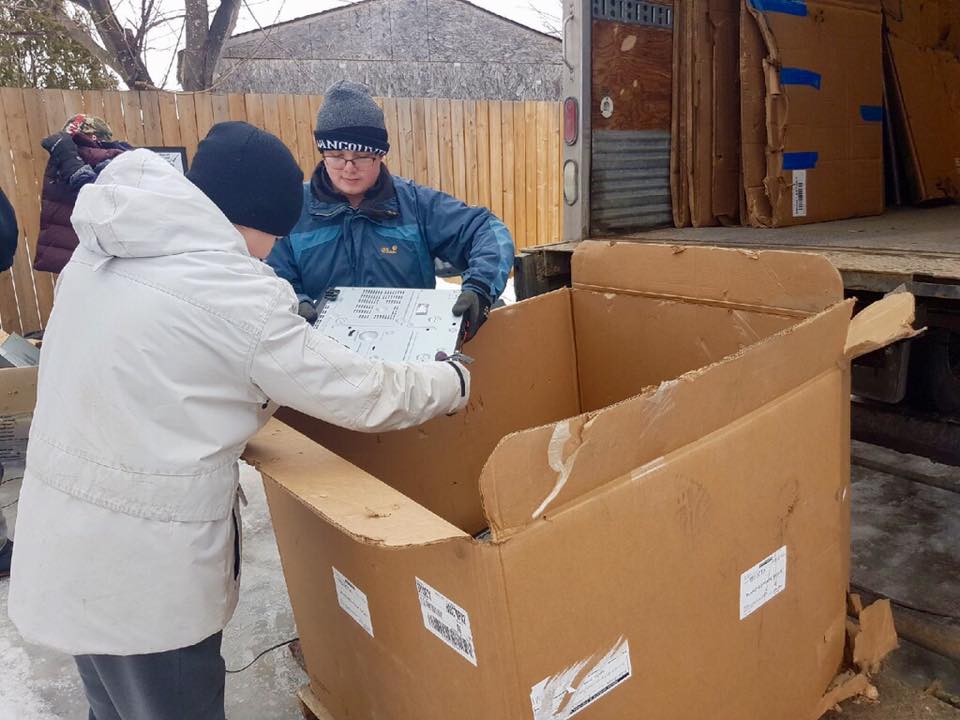 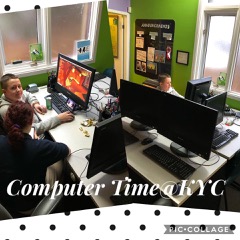 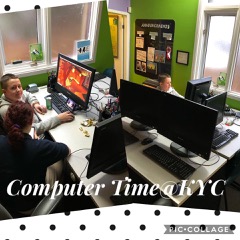 Our Report Card - How are we doing?Our 2021 priorities included ….Membership - KYC will maintain youth participation /attendance at Centre and increasing numbers by two new members per month.   We are pleased to report that our monthly stats continued to grow throughout the year and there were several new youth joining the fun!  On average we see 15 regulars a day (3-5 days) but numbers vary depending on activities and time of year.Community - KYC will increase the number of community partnerships by one per quarter.KYC: Despite COVID we maintained our connections  Programming – Reviewed Programs by assessing current KYC offerings, identification of opportunities and modification of existing program as required. Strengthening of social media use.Administration – We reviewed and revised, where necessary, our Operations and TreasurersPolicy Manual.KYC IT resources were reviewed, recommendations are being considered.The process of renewing of KYC web page was commenced with a view to updating it and make it more mobile friendly.Building - Maintenance and Improvements Plan reviewed & updated.Finances and Fundraising - Find more ways to be self-sustainable, be it through long-term pledges, identification and approval for new grants, program cost recovery, and/or increased fundraising.Raised funds for new flooring, renovations to the lobby and back entrance completed and leakingproblem from back lot corrected.We worked with an event planning organization to assist in development of a new fundraising event for the Fall of 2020 – COVID has postponed this!In 2021 we commenced work on installing a basketball facility at the rear of the building. It will be about a third the size of a full court with one hoop – the hoop has been installed and initial base material donated by COCO and laid by volunteers with help and equipment from First Stop Rentals.We hope to finish the surface and mark the court in 2022. .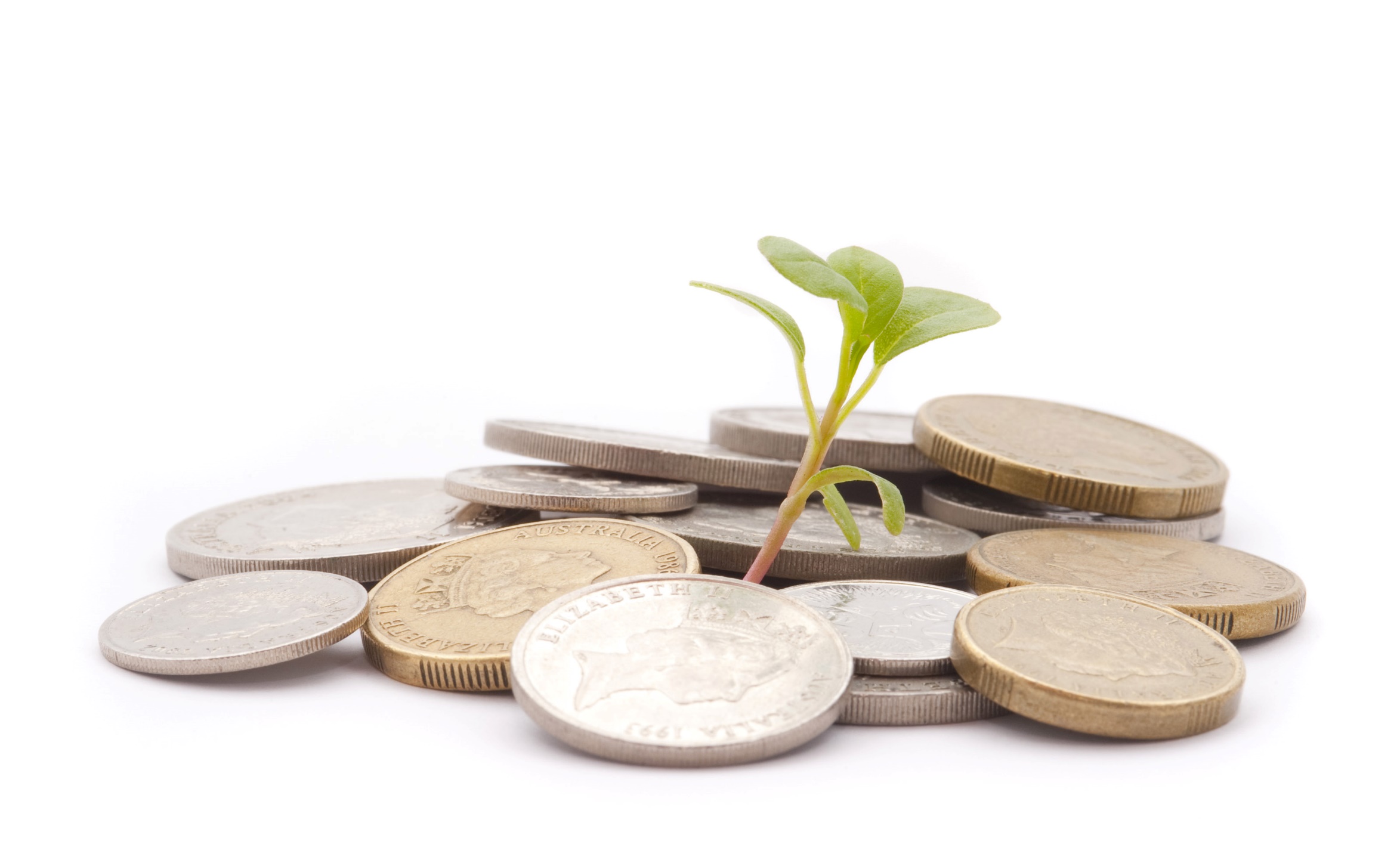 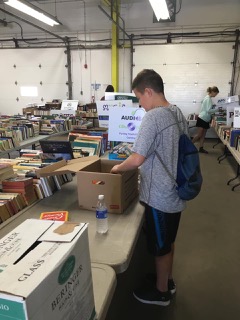 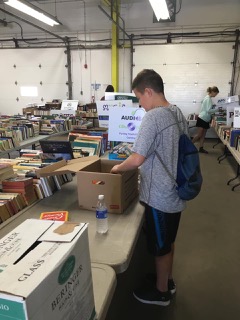 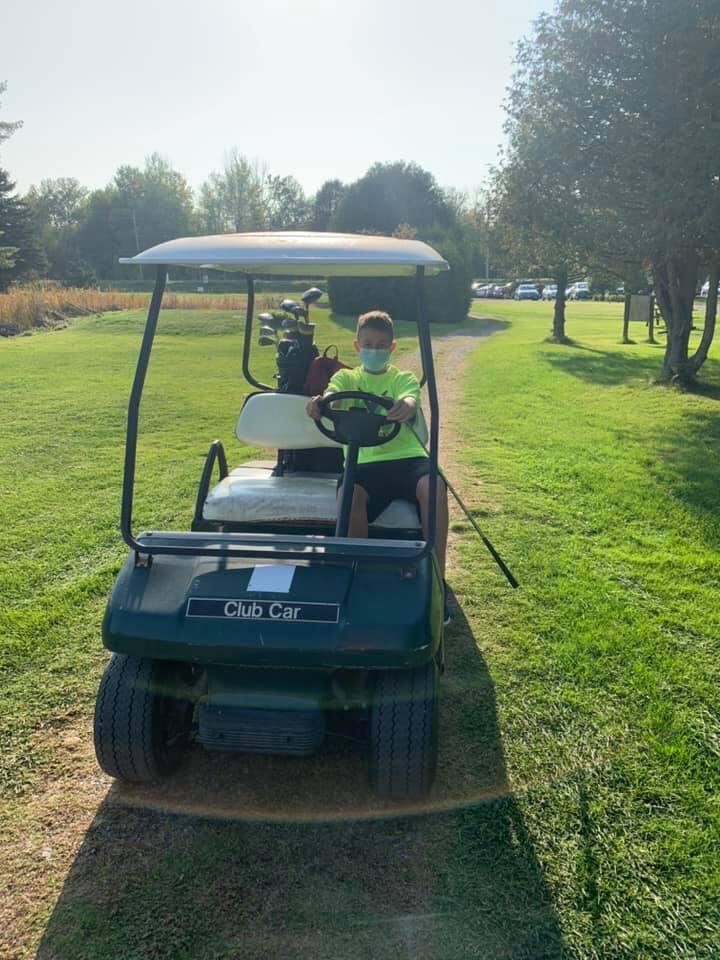 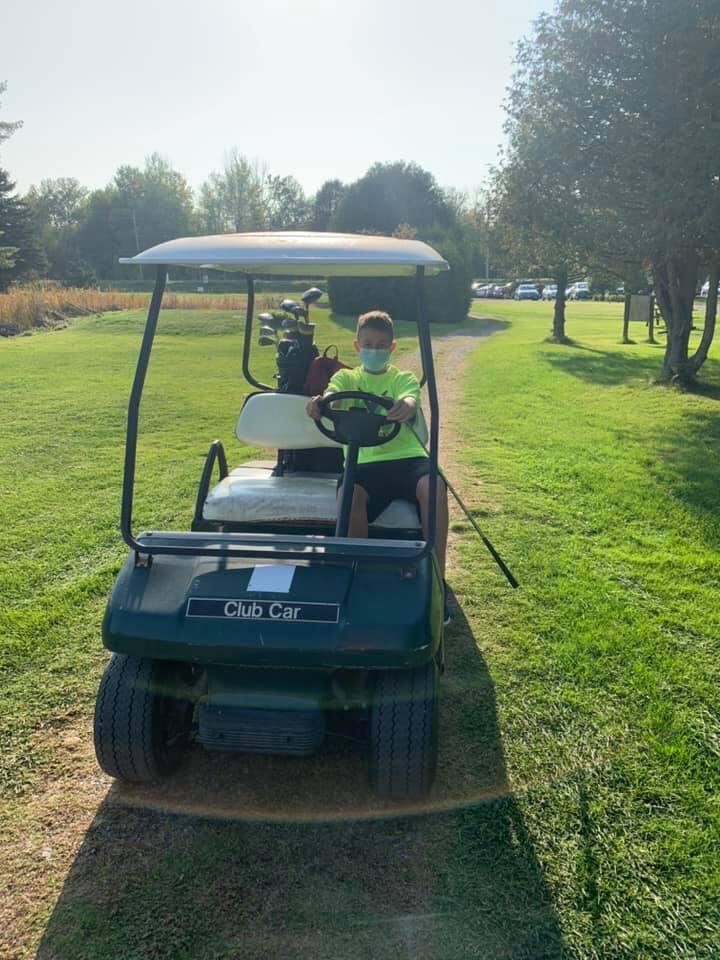 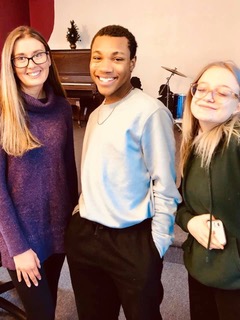 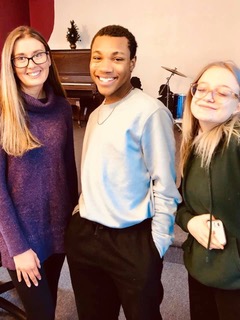 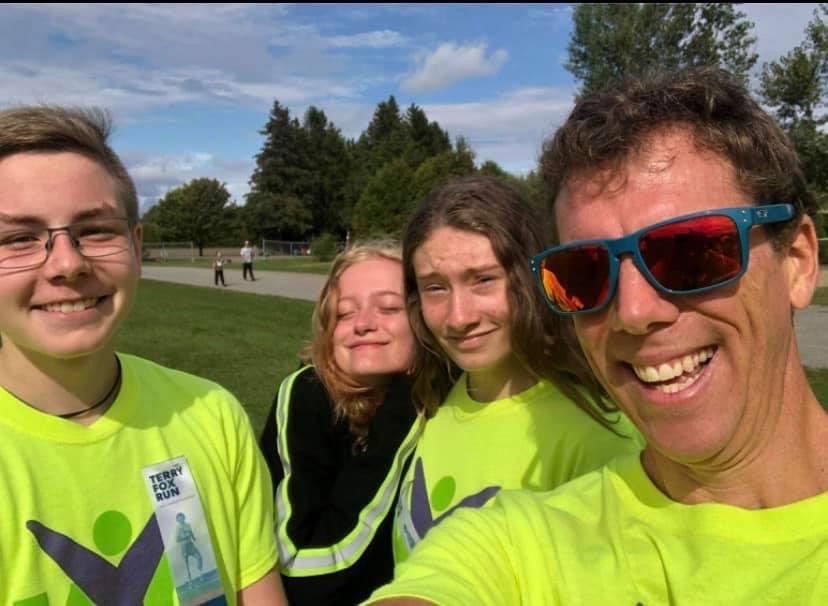 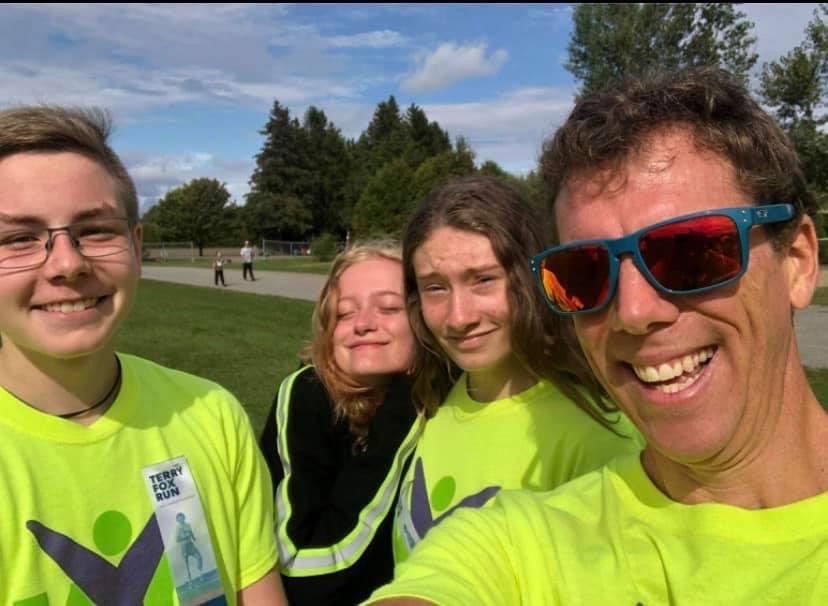 In 2021 KYC offered local youth …Daily After School Drop-In & Homework Help offered Every Day!Daily Fun Programs include:	Bake/Cooking Events – Sports Activities – Movie & Arts ActivitiesGames: Pool – Ping Pong -Board & Computer Games - weekly “Dungeons & Dragons”+ lots of different events, activities and field trips!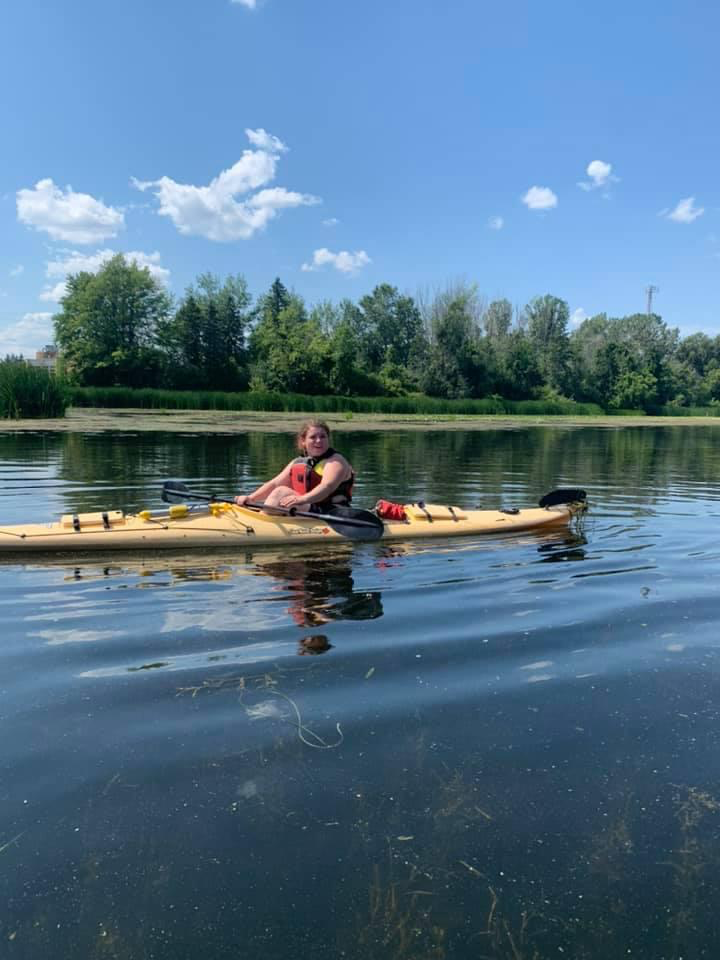 	With COVID we increasingly stepped outdoors to be healthy and active!!
Forever health conscious - our Sports are a hit! .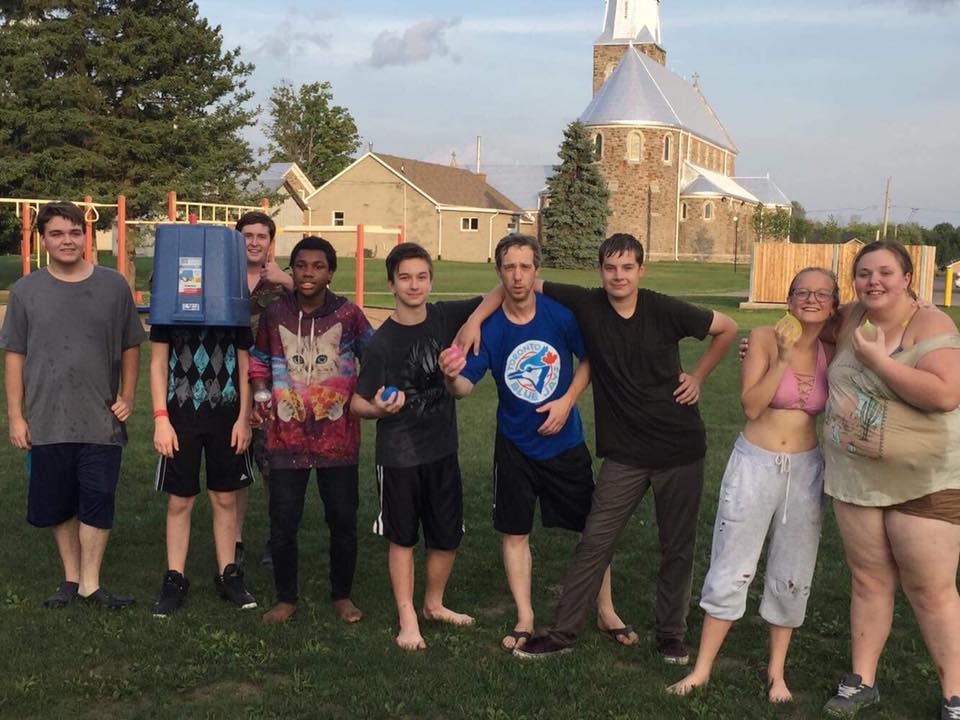 KYC is fortunate to have the support of the Catholic School District, Canadian Tire Jumpstart and our regular Volunteer Ryan as key element of our Sports Programming.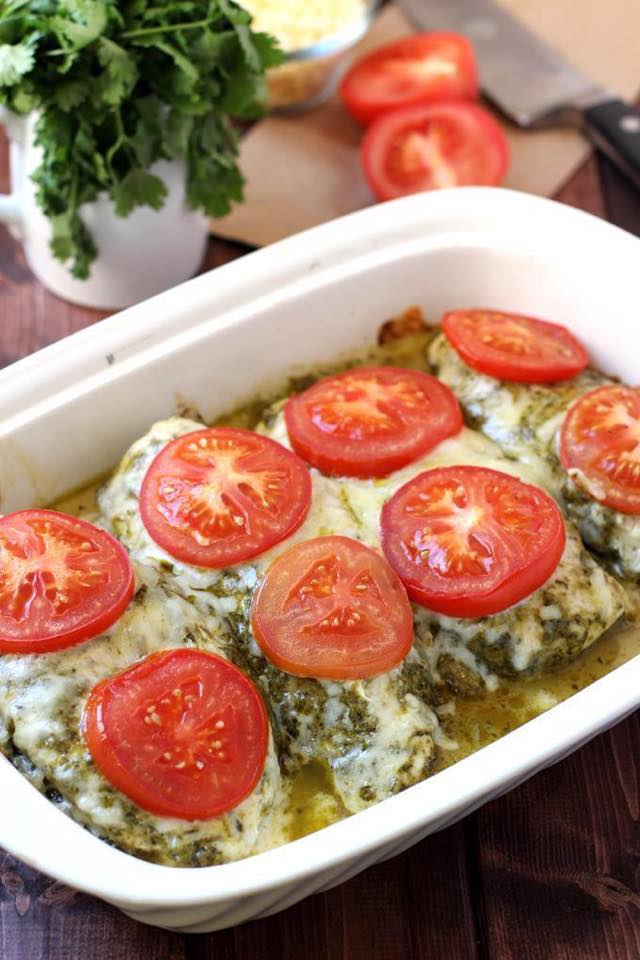 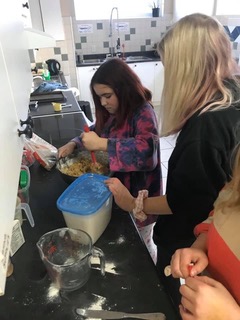 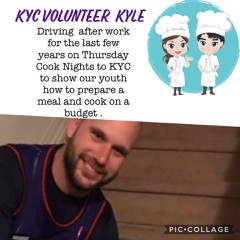 Jumpstart also makes excursions throughout the region a possibility for everyone!COVID prevented us from mounting our popular excursions in 2021 but once it is possible we will resume them!!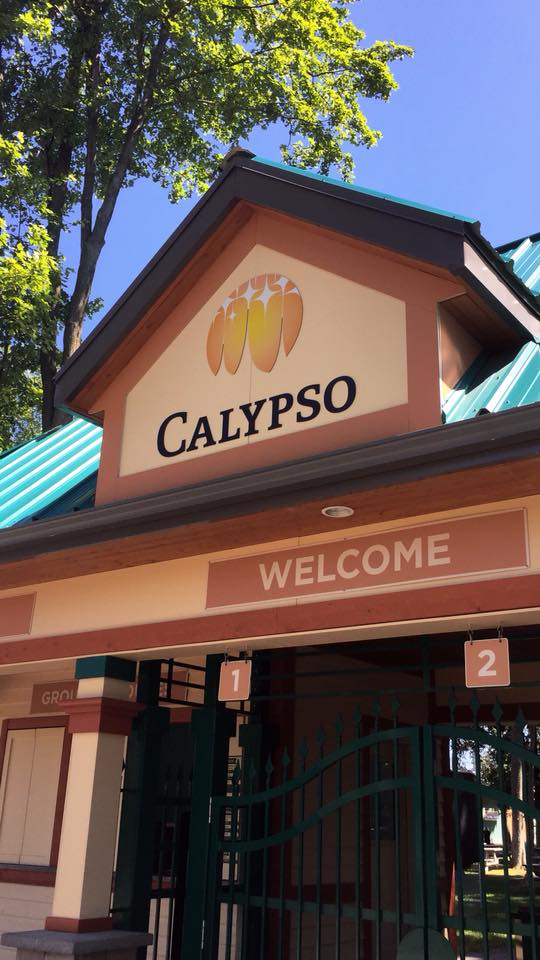 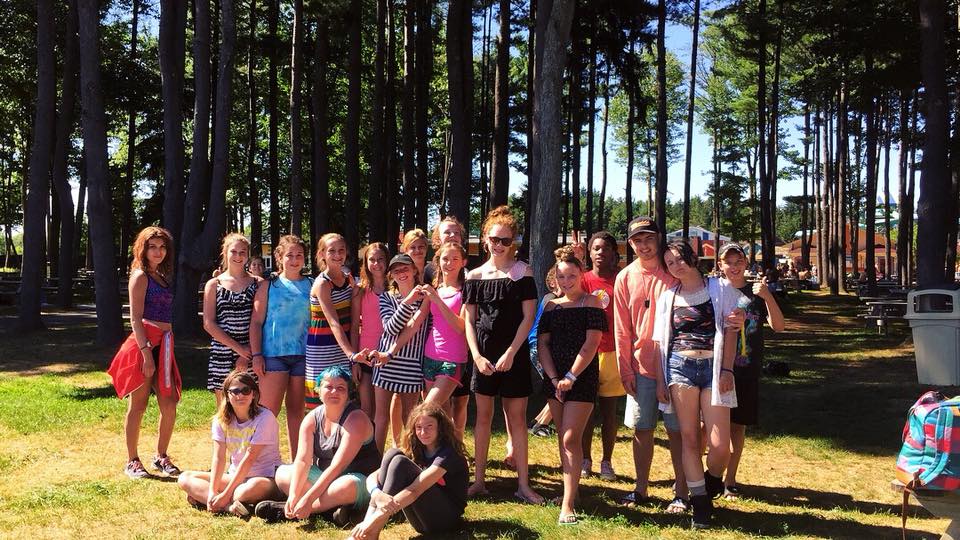 This Favourite Summer ExcursionWould not be possible without our enthusiastic volunteers!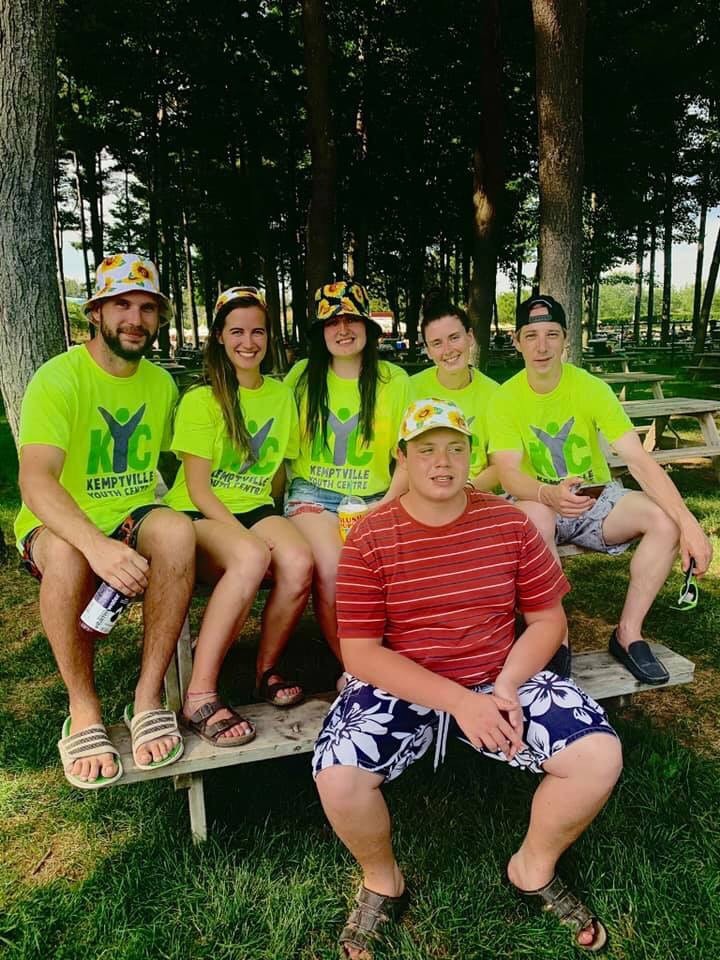 FINANCIAL OVERVIEW 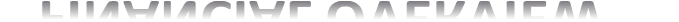 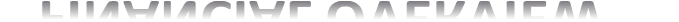 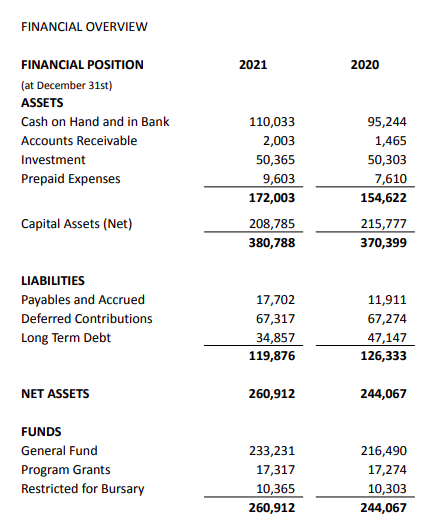 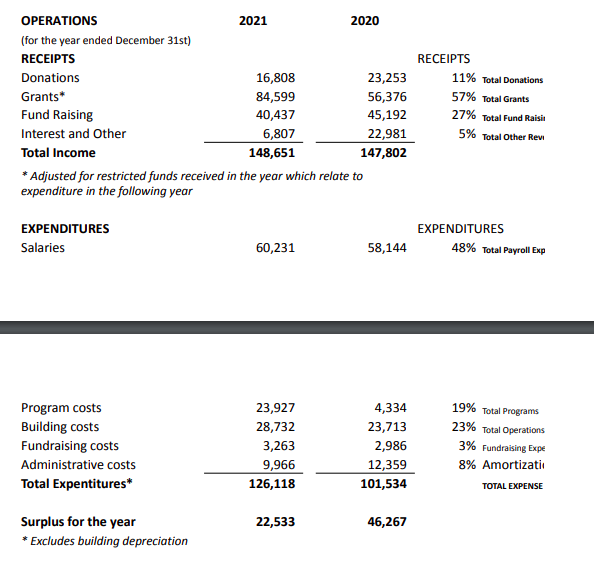 